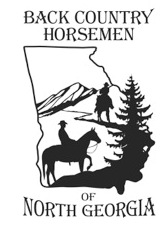 Keeping Trails open for Future Generations”www.bchng.org   and we are on Facebook Phone (618) 638-4416 Robert Wagner (706) 455-2921 Melinda WagnerDecember2019 NewsletterOfficers for 2020 President: Robert (Bob) Wagner Vice President: Martha Fillingham Secretary: Kathleen Corcoran  Treasurer: Linda Richards2020 Board of Directors Billy Long 706-455-7663Chuck Panter 706-455-7302Dewey Campbell 706-271-6097Henry Wyatt II 423-715-7847Jeremy Kirby 706-264-4701Kelly Mathis 706-633-8305Melinda Wagner 706-455-2921Molly Ford Campbell 706-889-5555Sandra Stephenson 706-669-9021January Board Meeting -  Jan.28, 2019Location : Fannin County Senior Center 440 W. First St. Blue Ridge GA. 30513 Time; 07:00 pm DUES  Due 01 January 2020, please Remit to: Linda Richards (Treasure)  Application/ Renewal form can be found online at bchng.orgFACEBOOKThe admins for our Facebook page are Melinda Wagner 706- 455- 2921 and Martha Fillingham. 706- 851- 5198 Please contact either of them for submittles for the page.  TRAIL ALERTSWho ya gonna call? BCHNG has Trail Crews staged out of Blue Ridge and Chatsworth, Most have full time jobs, If you have a trail report of where you rode , Please contact Robert Wagner –either call or text, 618-638-4416. The appropriate  trail crew will be notified by him. Information needed: Trail name , GPS coordinates of problem area if possible, pictures are always good, Approximate distance from trail head or intersection. The crew will set up a workday if necessary to alleviate the problem . All are welcome to come out and help. As 2020 approaches, Saw Classes and First Aid /CPR will be scheduled and will appear on the events calander on the web site.GENERAL MEETINGS2020 is around the corner, and, on the short list of things to accomplish is a quarterly general meeting. As the new year nears we will strive to keep all members abreast of all events. VOLUNTEERING? 1.  Do I have to be in real good shape?  (No) 2.  How long do ya’ll work? (Usually 9-3ish) 3.  When do ya’ll work?  Our scheduled workday is the first  Saturday of every month 4.  How do I get on the list?   If you are a member, you are on the   list. Your name will be added to the  USFS membership list for insurance  purposes  5. When we work on the trail tread-  Tools –such as chainsaws/loppers/   weed eaters/ sling blades / Pulaski / Rogue hoes are normally packed in if the distance warrants it. If not theTrail grade and work to be accomplished dictates the use of    stock.   6.  What do I have to wear?  Boots-no flip flops/ sandals or sneakers, gloves, hardhats can be provided if we know the day before 7.  Do I have to provide my own tools? Tools will be provided. CAMPGROUND WORK DAYSTRAIL WORK  /RECON RIDES Please submit monthly Campground information and work Recon rides to horsepacker47@yahoo.com as early as possible for the next month. Accepting JAN/FEB INFO NOW. I hope to see each and every one of you out on the Trails.Horsepacker 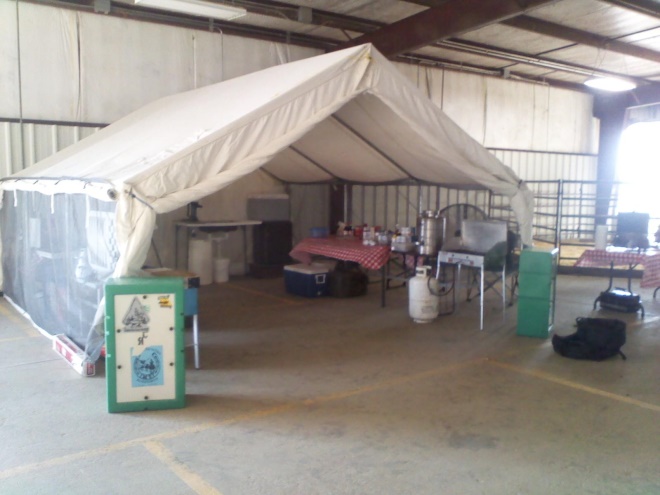 